ВакцинаціяЗаконодавство: стаття 27 Закону України від 24.02.1994 року «Про забезпечення санітарного та епідемічного благополуччя населення», статті 1 та 12 Закону України від 06.04.2000 року «Про захист населення від інфекційних хвороб», наказ Міністерства охорони здоров’я України від 18.05.2018 року № 947 «Про внесення змін до Календаря профілактичних щеплень в Україні» з урахуванням епідеміологічної ситуації в державі.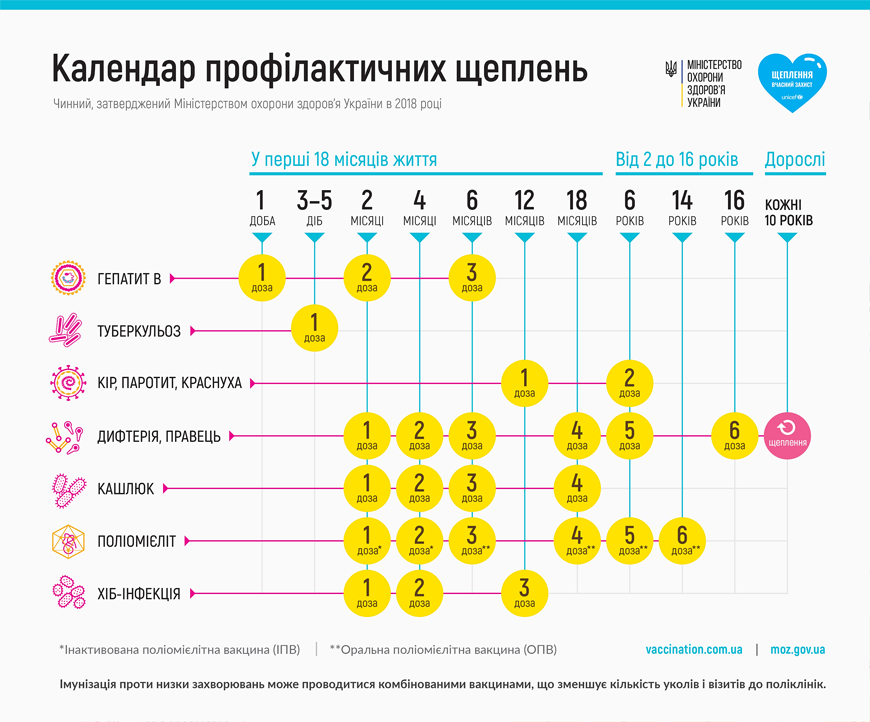 